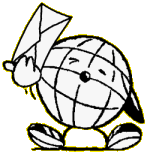 Gen 3 Weekend,für Jungen und Mädchen aus der ganzen SchweizVon 9 – 13 Jahren                                                                                                                  (ältere sind herzlich zur Mithilfe eingeladen )
Samstag, 18.9. ab 11.30 bis Sonntag, 19. September 15.00 UhrDie Kinder und Jugendlichen der Fokolar Bewegung leben für eine geeinte Welt, eine Welt, auf der alle Menschen Geschwister sind. Sie möchten Sorge zu ihrer Erde tragen, die Gott ihnen anvertraut hat. 
Wie können wir das konkret tun? Lasst es uns gemeinsam entdecken:Workshops Mitnehmen: 

Turnschuhe, Toilettenartikel, Outdoor Bekleidung, Taschenlampe, Schlafsack, 
evtl. MusikinstrumentKosten: 64. – Bei Geschwistern schauen wir. Der Preis darf kein Hindernis seinOrt:  Fokolar-Zentrum Einheit, Langgasse 9, 6340 Baar, Tel. 041/ 766 46 00 
Anmeldung mit dem untenstehenden Anmeldetalon an: 
ab sofort, bis spätestens Samstag, 28. August 2021 Fokolar, Rötelstr. 90, 8057 Zürich oder per mail an: zuerich.f@fokolar.ch 
Bei Fragen: Tel. 044 / 362 67 83  
Anmeldung zum schweizerischen Gen Weekend in Baar: 18.+19.9.2021Name:_____________ Vorname: ______________         Geb.Datum: _______________ Strasse:_________________ Wohnort:______________ Tel:__________ „Notfall“-Nummer Erziehungsberechtigte: ___________    Mail:_____________________Die Erziehungsberechtigte erklärt das Einverständnis zur Erstellung von Bildaufnahmen ihrer Kinder im Rahmen des Weekends sowie deren Verwendung zum Zweck der öffentlichen Berichterstattung über die Veranstaltung im Internet. Bei Widerspruch dieser Erklärung: Bitte streichen. 

Ort und Datum: _____________________________________ 

Unterschrift Erziehungsberechtigten: ____________________